PERAN ISSUING BANK DALAM KELANCARAN TRANSAKSI IMPOR DENGAN MENGGUNKAN USANCE PAYABLE AT SIGHT DOCUMENTARY CREDIT PADA PT BANK BJBLAPORAN Diajukan Untuk Memenuhi Salah Satu Syarat Dalam Mencapai Sebutan Ahli Madya Program  Studi Keuangan dan Perbankan Jenjang Program Diploma III Pada Universitas Sangga Buana YPKP Bandung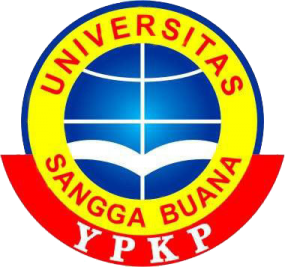 Oleh :Nama	: Rizani DapilaNPM	: A0011411RB1006FAKULTAS EKONOMI UNIVERSITAS SANGGA BUANA−YPKP BANDUNG 2017